GUIA N° 2 CON PRIORIZACION CURRICULAR   ( Del 03 al 14 de agosto)UNIDAD 1: «La manifestación muestra aquello que está en nuestra alma y que es posible exteriorizar a través de la comunicación» OA 3: Comprender las diferentes formas de comunicación humana que permiten la relación con Dios y favorecen las interrelaciones con la familia, la escuela y la sociedad. OA 4: Descubrir la importancia de los signos y símbolos para la comunicación con Dios y los demás.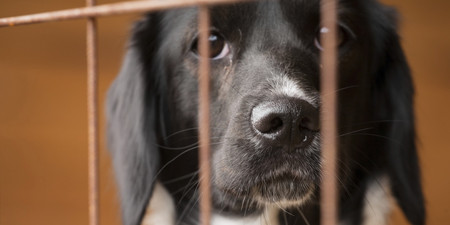 1.-  Lee la guía de la clase anterior.2.-  Ahora lee comprensivamente lo siguiente. Existe un libro que se llama Catecismo de la Iglesia Católica, donde  recomienda algunas misiones a la pareja humana en tres aspectos lo espiritual, lo religioso y lo referente a la naturaleza. en lo espiritual: • «Por haber sido hecho a imagen de Dios, el ser humano tiene la dignidad de persona; no es solamente algo, sino alguien» (357). • «Es capaz de conocerse, de poseerse y de darse libremente y entrar en comunión con otras personas» (357)lo religioso • «De todas las criaturas visibles, solo el hombre es “capaz de conocer y amar a su Creador” (356).- «Solo el ser humano está llamado a participar, por el conocimiento y el amor, en la vida de Dios» (356)- «La persona humana es llamada, por la gracia, a una alianza con su Creador, a ofrecerle una respuesta de fe y de amor que ningún otro ser puede dar en su lugar» (357). y lo referente a la naturaleza. • «Dios creó todo para el hombre y su misión es ofrecerle a Dios toda la creación» (358).3.-   luego completa el siguiente cuadro definiendo las  responsabilidades que se deben tener con respecto a la tenencia responsable de mascotas.( Lo referente a la naturaleza)4.-  Dibújate a ti cumpliendo estas responsabilidadesTe extraño mucho. Envía una fotografía de tus guías realizadas al WhatsApp 93366563 o al correo verito_pismante@msn.com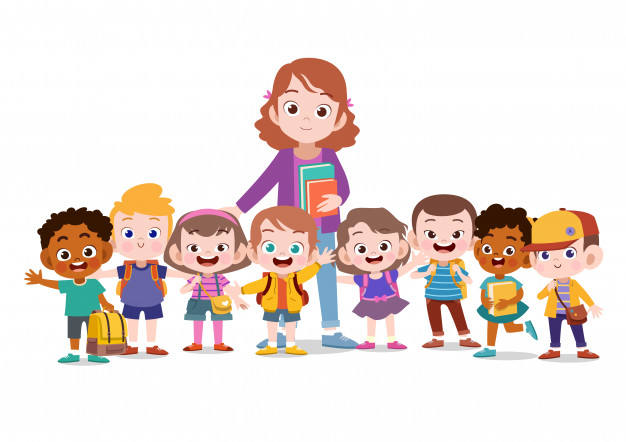 SiNONOSe debe matar las mascotasSe debe cuidar la salud de las mascotasSe debe dar alimento y agua a las mascotasSe debe inscribir a las mascotas en un registroSe debe hacer cargo el dueño de los daños que provoca una mascota a algún vecinoEl ser humano tiene varias  responsabilidades en relación con lo espiritual, lo religioso y frente a la creación como es cuidar toda la naturaleza.En relación con lo religiosoEn relación con lo espiritualEn relación con la naturaleza